	Тема Недели: «Весна в окно стучится…Птицы прилетели».Познав-исследовательская деятельность (матиматическое развитие)Тема: «В гости к Мишке»Программное содержание: развивать познавательный интерес, исследовательский подход к явлениям и объектам окружающей действительности, эмоционально-образного и логического начал.Закрепить знания о геометрических фигурах.Продолжать формировать умение составлять группу из отдельных предметов и выделять из нее один предмет.Отвечать на вопрос "сколько? '' словами один, много, ни одного.Игра  «Найди свой домик»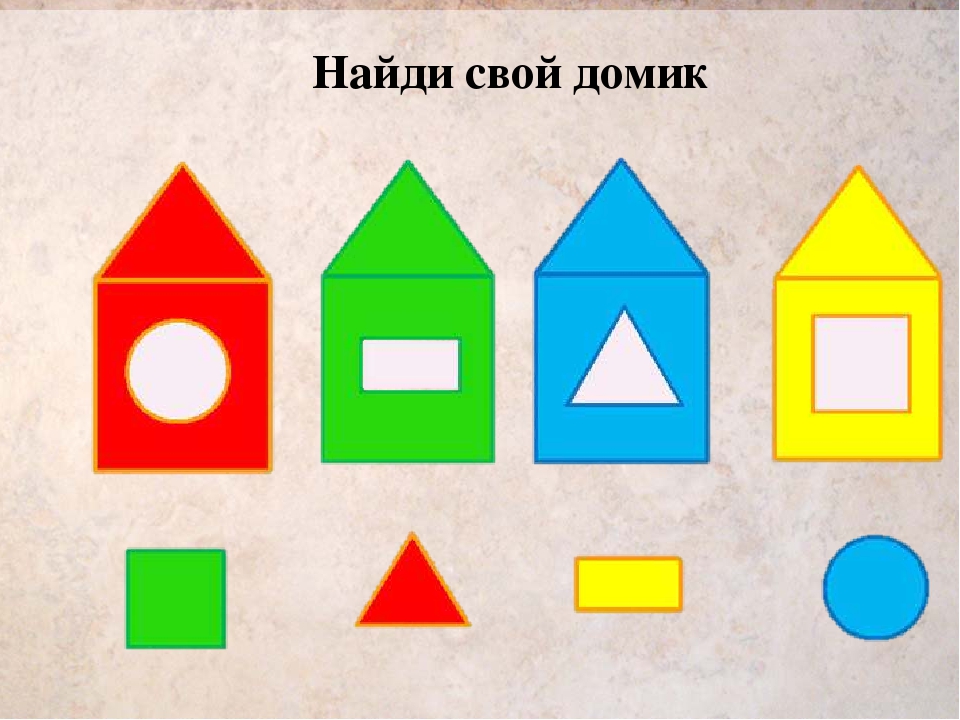 Игра «Найди в группе предмет той же формы»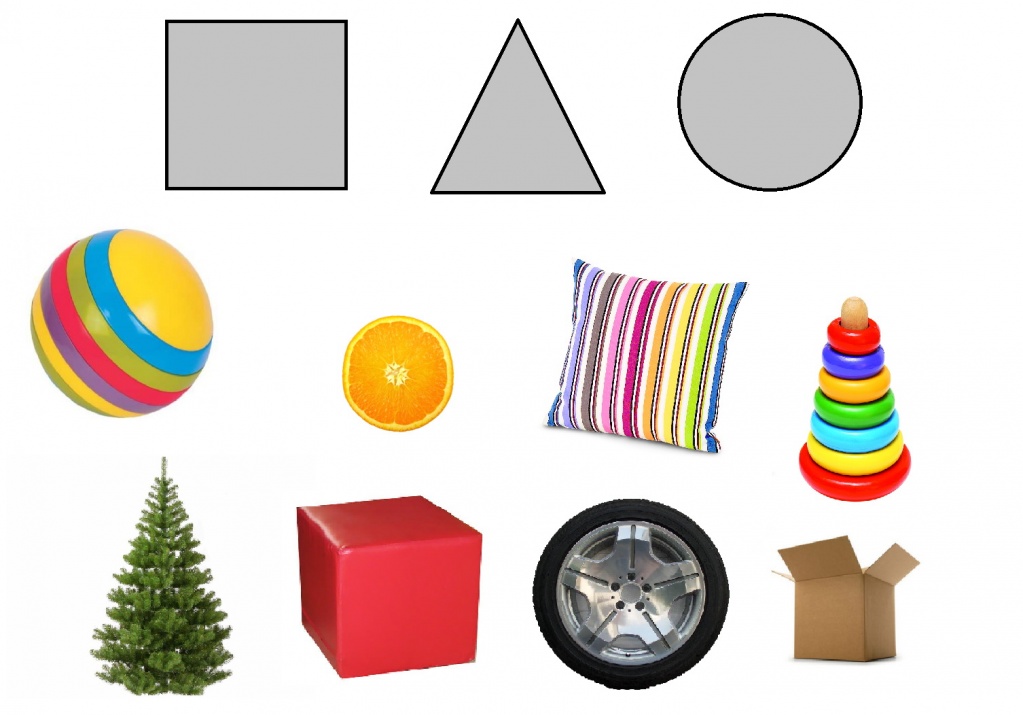 Закреплять умение различать и называть основные цвета: красный, синий, жёлтый, зелёный.Игра – задание «Разложи мячики  по коробкам»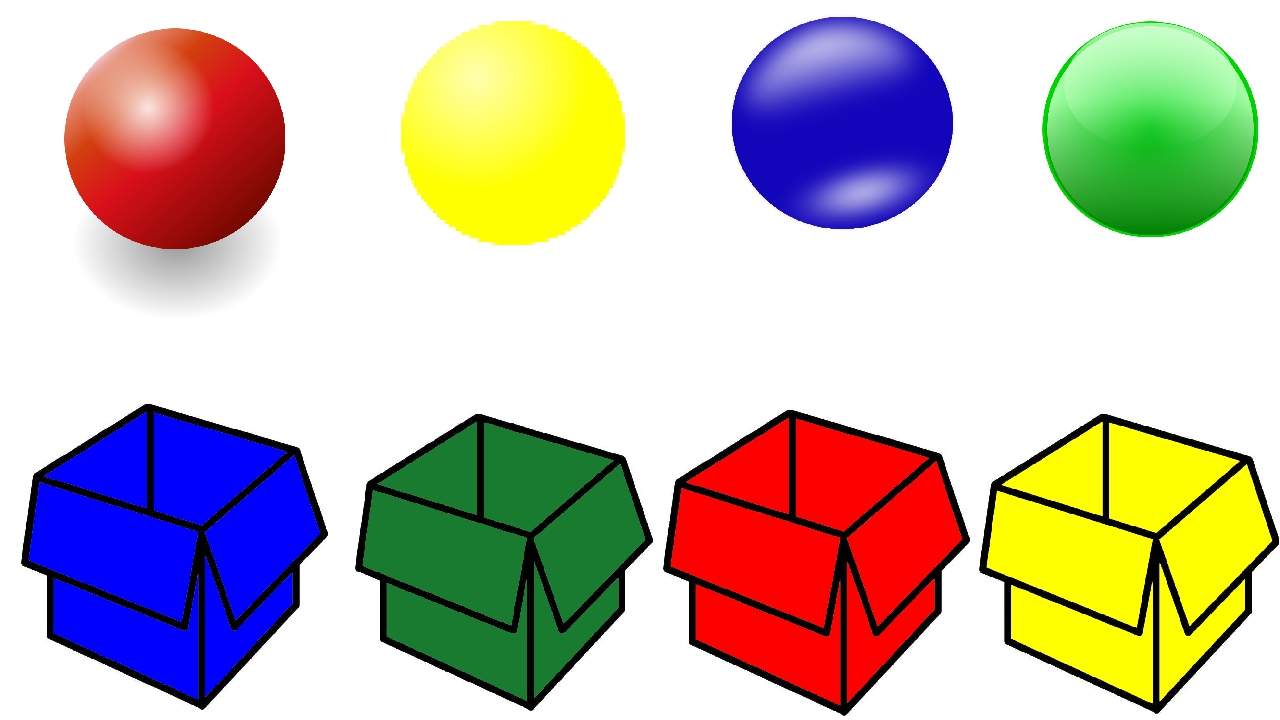 Восприятие художественной литературы.Тема:украинская народная сказка «Коза – дереза»Программное содержание:помочь усвоить последовательность действий персонажей  сказки с помощью модели «волшебные кружочки»;  учить выделять и называть характерные признаки  персонажей; воспитывать интонационную выразительность речи.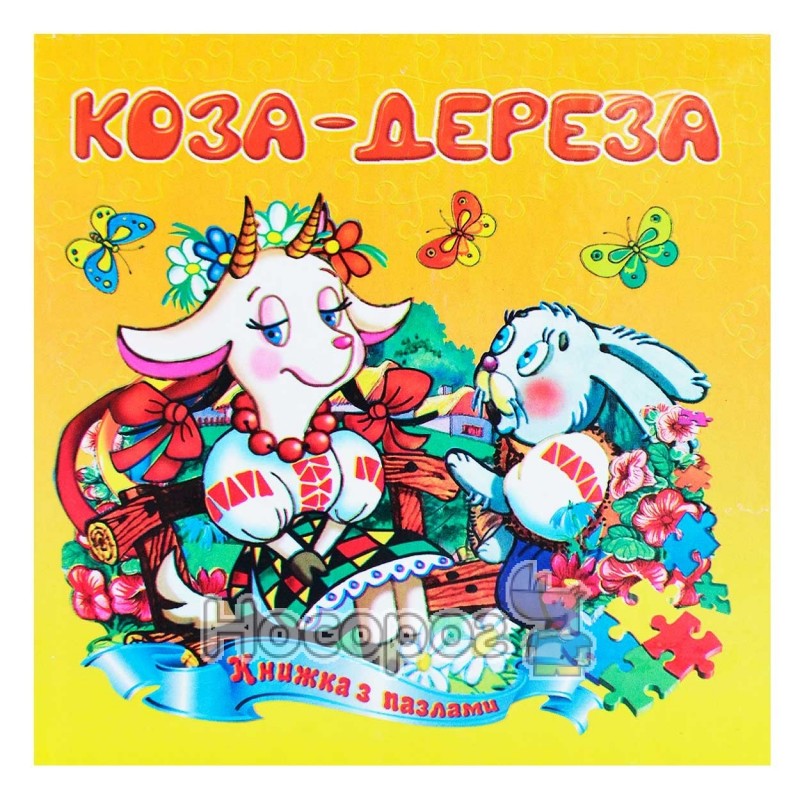 Продуктивная деятельность.(лепка)	Лепка Тема «Сосульки - воображульки»	Программное содержание:Учить детей лепить предметы в форме конуса. Вызвать интерес к моделированию сосулек разной длины и толщины. Побуждать самостоятельно сочетать разные приемы для усиления выразительности образов:сплющивать, скручивать, вытягивать, свивать. Показать возможность смешивания в одном комке пластилина 2-3 цветов. Развивать чувство формы. Воспитывать интерес к природным явлениям и передаче своих впечатлений в изобразительной деятельности.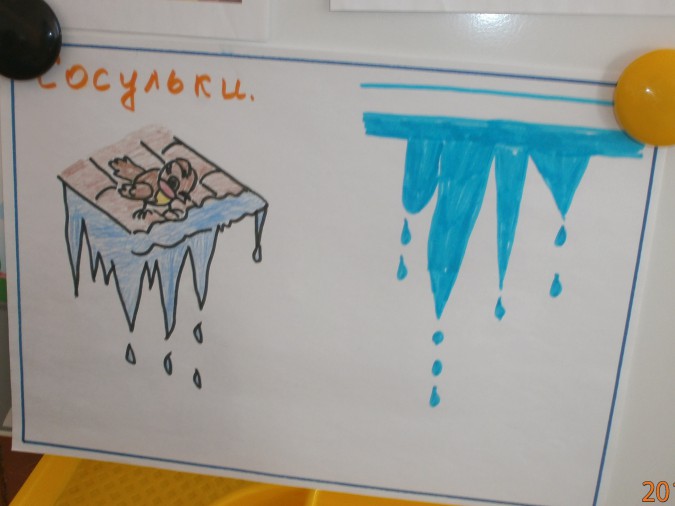 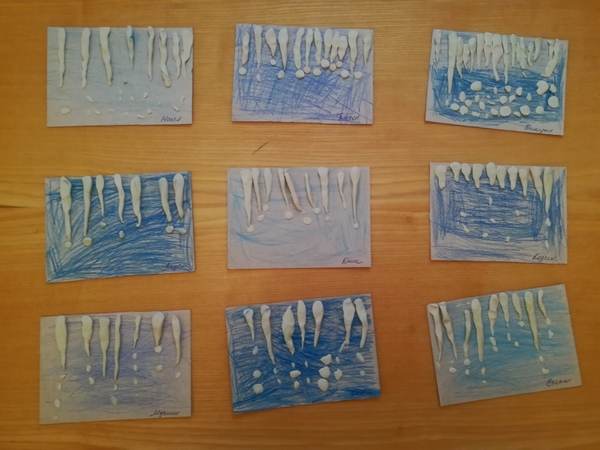 Речевое развитие .Цель – создание условий для развития навыков речевого общения.	«Составление рассказа по картине «Куры»Задачи:- учить составлять совместно со взрослым короткий рассказ по картине;- учить называть изображенное на картине, обогащать их речь прилагательными, глаголами;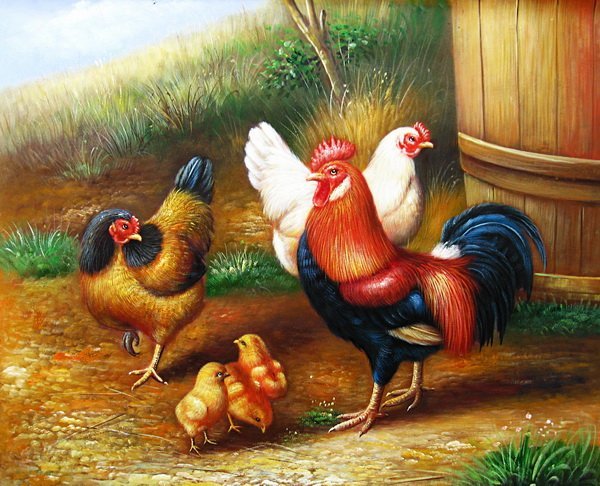 Рассматривание с детьми предметных картинок не тему «Домашние животные»; дидактическая игра «Кто как кричит?», «Громко – тихо»; чтение рассказа К. Ушинского «Петушок с семьёй»; чтение стихов, потешек, загадок о петушке; разучивание физкультминутки.Отгадывание загадок:1. Спозаранку я встаю,Звонким голосом пою,Травку разгребаю,зерна собираю.У меня есть гребешок,Кто я дети?. (петушок)2. Зернышки она клюётЯйца вкусные несетСлышно на всю улицуКак кудахчет…(курица)3. Весь я золотистый,Мягкий и пушистый.Я у курицы – ребёнок,А зовут меня…(цыпленок)Физкультминутка - 1 мин.(Беру в руки куклу. Она зовет: «Цып-цып-цып»)- Вот и кукла Зина решила покормить цыпляток. Только они ведь нарисованные… Предлагаю вам превратиться в цыплят и поиграть с куклой.- Зина говорит: «Цып-цып-цып». Она зовет вас…- Цыплята пошли погулять, крошки, зернышки поклевать (Дети ходит по группе, наклоняются, ищут зернышки)- Зина предупреждает: «Не ходите далеко!»- Зина вас зовет: «Скорее, скорее ко мне! Черный кот появился!»(Дети подбегают к Зине).Речевая игра «Тихо – громко»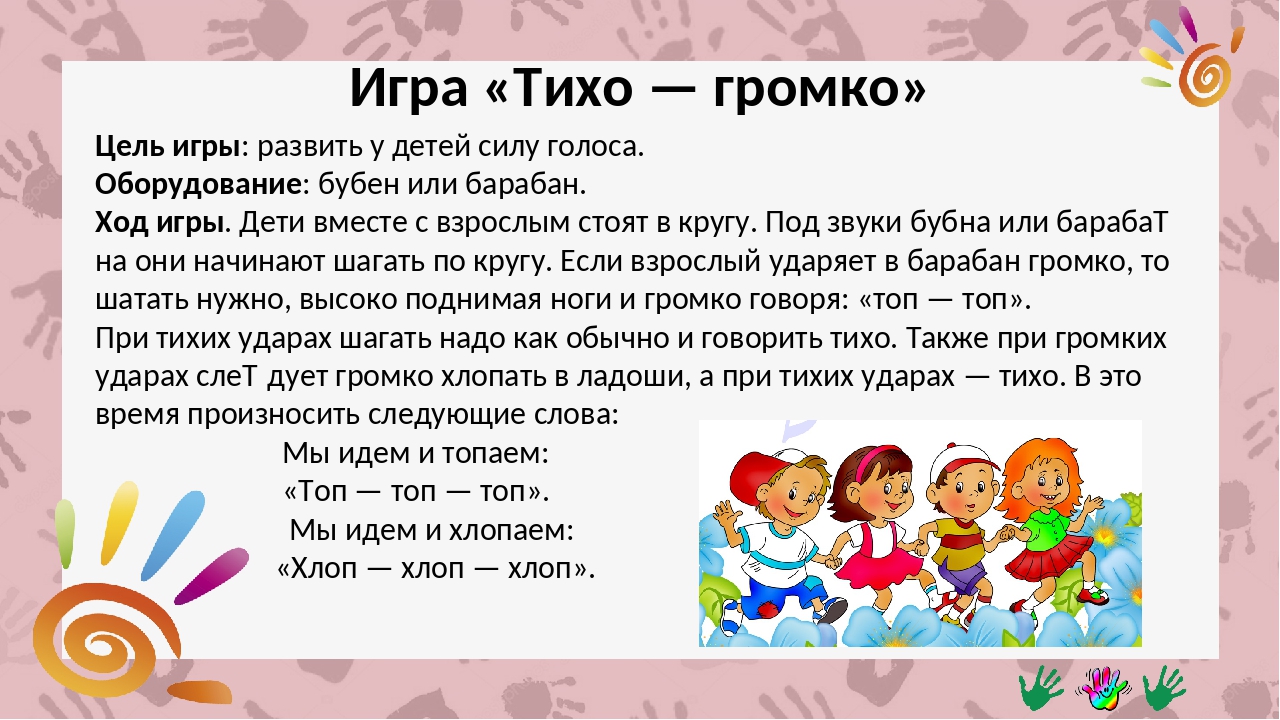 Продуктивная деятельность(Аппликация)«Ходит в небе солнышко»Программное содержание:Вызвать яркий эмоциональный отклик на фольклорный образ солнца. Учить создавать образ солнца в аппликации: приклеивать большой круг, рисовать лучи, изображать тучку – сминать салфетку в комок и приклеивать, стараясь передать образ («на что похоже»). Показать варианты лучиков: прямые и волнистые линии, завитки, треугольники, круги. Развивать восприятие, наглядно – образное мышление.стихотворение В. Шипуновой «Утро»За окошком – затишок,Темнышко – темнышко.Прочищает петушокГорлышко – горлышко.И кочает ветерокПерышко – перышко,И щекочет за бочокСолнышко – солнышко.Серебриться ручеек,Донышко – донышко,Налива воды дружок,Ведрышко – ведрышко.Разгорается в печиБревнышко – бревнышко,Приходи на калачи,Солнышко – солнышко!Пальчиковая игра «Солнышко – вёдрышко»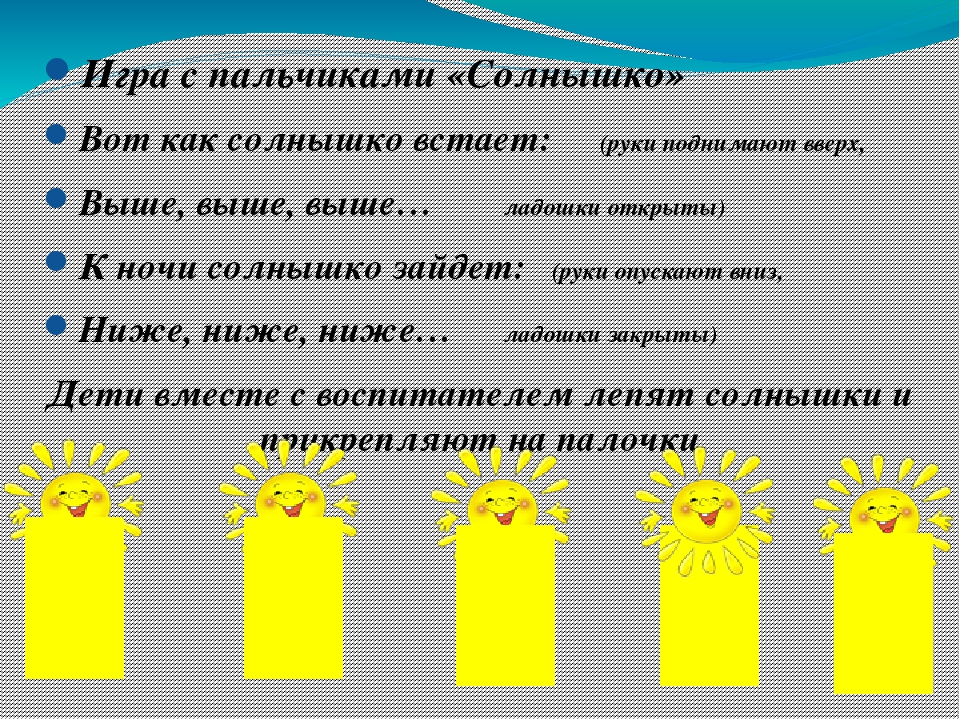 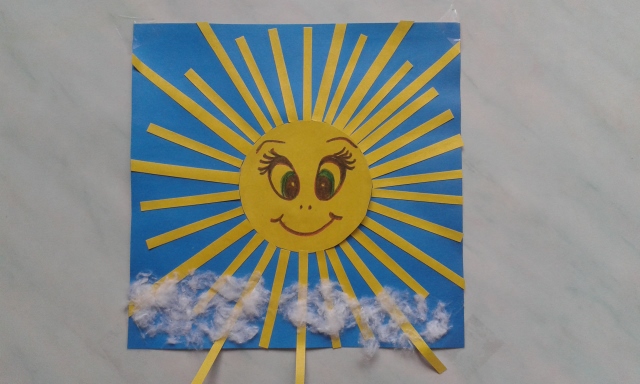 Познав-исследовательская деятельность(Познание)Тема: «Знакомим с весной и перелётными птицами» Программное содержание:продолжать знакомить детей с характерными признаками весны, с особенностями жизни птиц весной.Загадки:Тает снежок, ожил лужок.
День прибывает. Когда это бывает?
(Весной)Пробивается в апреле,Все поля позеленели!Покрывает как ковромПоле, луг и даже двор! (Трава) Дидактические игры для детей:2. «Голоса птиц»	Как подает голос ворона? (Она каркает: «Кар! Кар!»)Как поет соловей? (Соловей щелкает: «Тёх-Тёх»)Что делает воробей? (Воробей чирикает: «Цвиринь-цвиринь!»)Что делает кукушка? (Кукушка  кукует: «Ку-ку! Ку-ку!)3. Игра «Скажи наоборот»Цель: закрепить знание детьми антонимов.Клюв толстый – клюв тонкий,Хвост длинный – хвост короткий.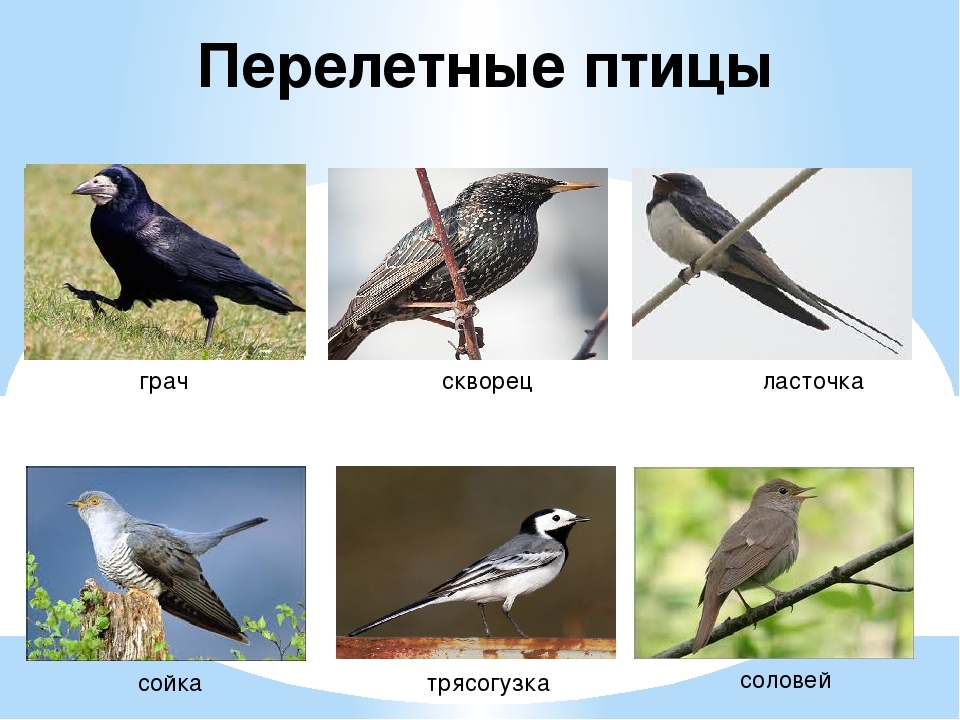 